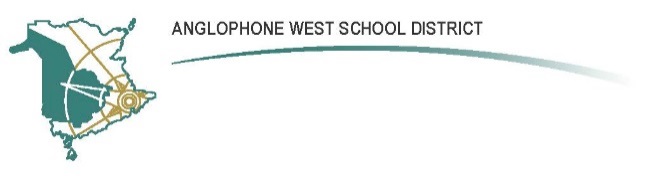 SCHOOL NAME:	Stanley Consolidated SchoolAddress:	28 Bridge St., Stanley, NB, E6B 1B2Parent School Support Committee MinutesDate: Tuesday November 9, 2021                  Time:	6:00pmLocation: Teams https://teams.live.com/meet/93547430360601Call to Order:  6:11 pmApproval of the Agenda:  Agenda approved without changes.  Motion to accepted by Peter, seconded by Karla, motion carriedApproval of the Minutes from Previous Meeting:  Approved with no changes. Motion to accepted by Karla, seconded by Sonya, motion carriedBusiness Arising from the Minutes:  NilNew Business:Strike positionKatherine discussed the strike and how it is affecting the school. EAs, custodians and bus drivers all on strike. Kindergarten to grade 8 and some high school classes are now receiving packets. Rural internet is the biggest challenge with at home learning. There needs to be a better plan in place for distance learning with rural internet. Starlink is great but expensive. Another advantage with urban schools is that sports are allowed to continue.The amount of people allowed in the building is limited. Katherine cannot answer phones or take out garbage. Someone from facilities comes in to check to ensure heating system is working, no leaks, etc. Parents and teachers are stopping by to pick up what is needed.Communication from the department and district is basically non-existent. Playground play date was a huge success.Provincial School Improvement FrameworkImprovement plan to be in place by January/February. It is a 10 year education plan where a team of educators from around NB evaluate schools.  School team – Step 1 is to identify a team to lead the School Improvement Plan (SIP). They will do their own evaluation on SCS to understand the needs of the school.Plan – Hard to measure social and emotional learning. Data – Provincial assessments, Report cards, surveys, attendance, discipline, etc. A lot of the data they have is from COVID times.Indicators of success – team will develop goals.SIP – will always refer to this “living” document. It will show if school is on track or if anything needs to be changed. Playground Safety UpdatesNew safety person hired at district and did an inspection of the playground. Tire swing and ropes for climbing to bell needed to be replaced and were ordered.Slides were an entanglement issue; a plastic seal was added. Swings along the back of the playground need to have pea gravel 7 feet in front and in back. (Behind is currently grass) The gravel will cost $13,000 from Saint John. Normally, there is a grant that can be used but it was diverted elsewhere this year. Hopefully, grant will exist come April and SCS could potentially be eligible for up to $10,000. Katherine is hoping swings will be able to stay for the winter and start fundraising for the gravel.Soccer field is on the list to be completely redone as it is a school safety issue. Back stops need to be removed. Railing by the gate has black tape wrapped around it to cover sharp metal sticking out.A lot of garbage around school, Katherine will put a sign up and lock the garbages. Karla applied for a Best Buy grant for $10,000 and 20 iPads for grades 6-8 for literacy, reading and writing. New grade 2 class added – Grade two was over the number of allowed students for grade 2. Melanie Armstrong was hired. Governor General’s Award NominationSonya would like to nominate Nancy Sansom for an award for excellence in teaching. What awards are available?Future meetings: Future meetings are tentatively planned for Dec. 14, Feb. 8, March 15, May 10 at 6:00 pmCorrespondence:  NilClosing Comments:  Katherine will look into what are some options for teaching awards. Date of Next Meeting: December 14, 2021 @ 6:00 pmAdjournment: 6:58 pmPSSC Members Present:Peter Fullarton, ChairAshley MunnKarla RoyPSSC Member Regrets:  Jennie MacFarlaneSchool/DEC Representation Present:Katherine Loughrey, Principal Sonya O’Hara, TeacherSchool/DEC Representation Regrets: Becky Simpson, Student RepDEC position currently vacant